Plan de Desarrollo Profesional Individualizado para Educadores de Cuidado Infantil Familiar InstruccionesEste documento se ha redactado con el fin de ayudar a los educadores de la primera infancia a crear planes individuales de desarrollo profesional (IPDP, por sus siglas en inglés) para su crecimiento y mejoramiento. Los IPDPs incluyen objetivos profesionales específicos y concretos, basados en su propia evaluación del nivel de su comprensión y competencias actuales del Marco Operativo de los Conocimientos y Competencias estipuladas por la Fuerza Laboral de Rhode Island (WKC, por sus siglas en inglés) para educadores de guarderías familiares.Para su conveniencia, en la página 2 se incluye un enlace al sitio Web RIDE donde podrá acceder los WKCs. También se incluye un enlace a la página Web del Centro para Profesionales de Aprendizaje Temprano, donde a partir de enero 2015 usted encontrará recursos que le pueden ayudar a completar una auto-reflexión de sus aspectos positivos y flaquezas profesionales. Una vez que haya determinado sus objetivos de desarrollo profesional, el siguiente paso es crear un plan de acción para lograr cada objetivo. Si usted tiene un supervisor, le recomendamos que le involucre en este proceso.Los programas pueden hacer uso del presente formulario para redactar un IPDP que cumple con los requisitos de la concesión de licencias del DCYF, la participación en BrightStars, y la aprobación del programa CECE de RIDE. Si su programa tiene su propio formulario de documentación de IPDP, el formulario deberá incluir los siguientes elementos:Objetivos concretos de formación y capacitación profesionalUna descripción del proceso utilizado para determinar dichos objetivosDominios específicos y subtítulos de los WKCs relacionados con cada objetivoMedidas concretas que se emplearán para realizar cada objetivoPuntos de control para evaluar y documentar el progreso de cada objetivoPara completar su IPDP, llene la información de la página 2. Luego, utilice las hojas de objetivo adjuntas para enumerar sus metas y su plan de acción. Use una hoja por cada objetivo de su IPDP. Usted puede copiar y pegar hojas adicionales según sea necesario. Cuando haya terminado, guarde y archive una copia de su IPDP en un lugar seguro para que pueda evaluar su progreso y modificar sus objetivos, en caso que sea necesario.Este documento se puede llenar electrónicamente, al escribir directamente en el formulario y luego guardar en su computadora. Se recomienda que cada vez que actualice este IPDP, lo guarde como un documento nuevo con una nueva fecha. Si lo prefiere, puede imprimir este formulario y llenarlo a mano. Asegúrese de imprimir suficiente hojas de objetivo para cada objetivo de desarrollo profesional adicional.Plan de Desarrollo Profesional Individualizado para Educadores de Cuidado Infantil FamiliarHoja de portadaNúmero total de objetivos de desarrollo profesional en este plan:	 	Para acceder los WKCs, visite: www.ride.ri.gov/InstructionAssessment/EarlyChildhoodEducation/Workforce.aspxDescargue este formulario en el sitio Web del Centro para Profesionales de Aprendizaje Temprano: www.center-elp.orgEducador de Cuidado Infantil Familiar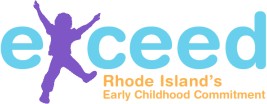  Hoja de Objetivo para el (IPDP)plan de dessarrollo profesional individualizadoNombre:   	Numero de objetivo:Objetivo de desarrollo profesional:He identificado los siguientes puntos fuertes y áreas que necesito fortalecer en esta área:Aspectos actuales de mayor dominio:Conocimientos y competencias que necesito reforzar:Mi plan para lograr este objetivo de desarrollo profesional:Recursos y apoyos que me ayudarán a alcanzar este objetivo:Notas de progreso:3 meses:6 meses:9 meses:12 meses:Nombre:Firma:Fecha:Grupo de edad con el que trabajo (escoja una): 	 Bebés y Párvulos 	 Preescolares 	 De edad escolar 	 Desde el nacimiento hasta los 5Información que utilicé para formular este objetivo: (Seleccione los que aplican.) 	 Informe de Supervisión del DCYF 	 Informe de Evaluación de BrightStarsAuto reflexión del Centro para Profesionales de Aprendizaje Temprano (WKC) 	 www.center-elp.org) 	 Supervisión de apoyoObservación y comentarios (supervisor, colega, familia, comunidad, etc.), especifique:Herramienta de observación de maestros (CLASS, ERS, etc.), 	 especifique:	 	 	 Sistema de observación del Distrito EscolarOtro, 	 especifique:   	Domino y subtítulo(s) de los Conocimientos y Competencias de la Fuerza Laboral relacionado con esteobjetivo: (Seleccione los que aplican.)Salud física y mental, seguridad y bienestar 	 Cumplimiento con los reglamentos estatales y federales 	 Procedimientos de seguridad y emergencia 	 Salud 	 Alimentación y nutriciónParticipación Familiar 	 Formación de relaciones respetuosas, receptivas y recíprocas con las familias 	 Participación de las familias en el desarrollo y aprendizaje de sus hijos 	 El uso de recursos comunitarios para respaldar a las familiasDesarrollo y aprendizaje 	 Desarrollo infantil 	 Influencias en el desarrollo y aprendizajePlan de estudio 	 Contenido 	 Proceso 	 Enseñanza y facilitación 	 Contexto 	 Creación de un plan de estudio significativoEvaluación del niñoConocimiento de los procesos de evaluación de la primera 	 infanciaImplementación de un plan de evaluación completo y, el manejo de evaluaciones 	 auténticas y apropiadas según el nivel de desarrollo 	 La práctica de evaluaciones de forma responsable 	 Recopilación de datos de evaluación de múltiples fuentes usando una variedad de métodos 	 Documentación y organización de datos de evaluación 	 Uso de datos de evaluación en la planificación curricular 	 Comunicar los datos de evaluación con demás personasProfesionalismo 	 Identificación e involucramiento con la profesión de educación temprana 	 Normas éticas y directrices profesionales 	 Valoración de la diversidad 	 Abogacía por los niños, familias y la profesión 	 Compromiso al desarrollo profesional continuo 	 Fomentar relaciones respetuosas y colaborativas con otros profesionalesNivel actual en el sistema de Conocimientos y Aptitudes relacionadas con este objetivo:Nivel actual en el sistema de Conocimientos y Aptitudes relacionadas con este objetivo:Nivel actual en el sistema de Conocimientos y Aptitudes relacionadas con este objetivo:Nivel actual en el sistema de Conocimientos y Aptitudes relacionadas con este objetivo:Nivel 1Nivel 2Nivel 3Nivel 4Pasos que voy a tomar para avanzar hacia mi objetivoPlazoFecha cuando se realizó